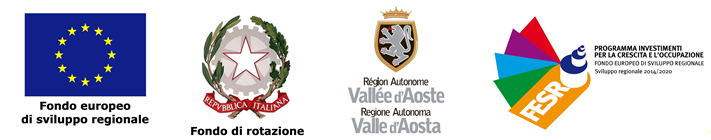 Allegato n. 1 al formulario “Avviso pubblico – Aiuti per il sostegno al costo del lavoro per mantenere i livelli occupazionali durante la pandemia di Covid-19”DOMANDA DI AMMISSIONE ALL’INCENTIVO ECONOMICO(da compilare a computer)Il/La sottoscritto/a nato/a a il residente a   in  in qualità di legale rappresentante/titolare dell’impresa  Recapito telefonico E-mail PEC Eventuale Consulente del lavoro  (Nominativo e recapito) CHIEDEdi essere ammesso all’incentivo economico previsto dall’Avviso pubblico “Aiuti per il sostegno al costo del lavoro per mantenere i livelli occupazionali durante la pandemia di Covid-19” nell’ambito del Programma “Investimenti per la crescita e l’occupazione 2014/20 (FESR), ai sensi del Regolamento UE 2020/558 ed in coerenza con il quadro normativo temporaneo definito dalla Commissione europea con la Comunicazione "Temporary framework for State aid measures to support the economy in the current COVID-19 outbreak - COM 2020/C 91 I/01"” e con particolare riferimento al Regime Quadro nazionale di cui alla decisione della CE C(2020) 3482 finale del 21 maggio 2020. 3.10 “Aiuti sotto forma di sovvenzioni per il pagamento dei salari dei dipendenti per evitare i licenziamenti durante la pandemia di COVID-19”.A tale fine, valendosi delle disposizioni di cui all’art. 30 della l.r. 06/08/2007, n. 19, per il rilascio delle dichiarazioni sostitutive di certificazione, e di cui all’art. 31 della medesima legge, per il rilascio delle dichiarazioni sostitutive dell’atto di notorietà, consapevole delle sanzioni penali, nel caso di dichiarazioni non veritiere e falsità negli atti, richiamate dall’art 39, comma 1, della l.r. 06/08/2007, n. 19 e dall’art. 76 D.P.R. 445 del 28/12/2000DICHIARA CHE L’IMPRESApossiede un’unità locale/operativa ubicata nel territorio della Regione Valle d’Aosta in base ad idoneo titolo di disponibilità;di avere un numero di dipendenti a tempo indeterminato superiore alle 3 unità;è regolarmente iscritta (barrare una delle seguenti opzioni):presso il registro delle imprese della CCIAA territorialmente competente con stato attivo;al relativo albo, elenco, ordine o collegio professionale, ove obbligatorio per legge (indicare quale) non si trova in stato di fallimento, liquidazione coatta, liquidazione volontaria, concordato preventivo, né ha in corso un procedimento per la dichiarazione di una di tali situazioni nei propri confronti (per società e ditte individuali); è in regola con il DURC;(barrare la casella corretta)è in regola con le norme che disciplinano il diritto al lavoro dei disabili;non è tenuta all’applicazione delle norme che disciplinano il diritto al lavoro dei disabili per il seguente motivo non ha, alla data di presentazione della domanda di incentivo, lavoratori che beneficino degli ammortizzatori sociali previsti dalla normativa, comprese le integrazioni salariali di cui al D.L.17 marzo 2020, n. 18;non è sottoposta ad alcuna misura di prevenzione di cui al D.lgs. 06/09/2011, n. 159 (Codice antimafia);rientra nei parametri dimensionali delle PMI così come sono definiti in Allegato 1 al Reg. 651/2014;ha subito gli effetti negativi dell’epidemia da Covid-19 comprovata mediante la fruizione  degli ammortizzatori sociali previsti dal D.L. 18 del 17 marzo 2020 convertito nella legge 27 del 24 aprile 2020;osserva gli obblighi dei contratti collettivi di lavoro e rispettare le norme dell’ordinamento giuridico italiano in materia di: prevenzione degli infortuni sul lavoro e delle malattie professionali; salute e sicurezza sui luoghi di lavoro; pari opportunità; contrasto del lavoro irregolare e riposo giornaliero e settimanale; tutela dell’ambiente;non si trova in una delle condizioni di difficoltà così come le stesse sono definite all’Art. 2, punto 18 lett. da a) ad e) del Reg. 651/2014 alla data del 31/12/2019 fatto salvo i casi previsti dall’art 7 lettera j dell’Avviso;di impegnarsi  a non effettuare procedure di licenziamento collettivo a seguito di mobilità né effettuare licenziamenti per giustificato motivo oggettivo fino al 31/03/2021;di impegnarsi a non fruire di trattamenti d’integrazione salariale fino al  31/03/2021;possiede il seguente conto corrente: IBAN    presso DICHIARA ALTRESI’che alla data  (data di presentazione del progetto) i dipendenti a tempo indeterminato assunti presso l’unità locale/operativa ubicata in Valle d’Aosta sono pari a  unità come da tabella prevista dall’allegato 2;DICHIARA INFINE CHEl’esercizio finanziario (anno fiscale) dell’impresa rappresentata inizia il  e termina il ;l’impresa rappresentata è una:  microimpresa         piccola impresa        media impresaPer i lavoratori sottoindicati ha già ricevuto i seguenti contributi pubblici, non cumulabili con i contributi di cui al presente avvisoInformativa ai sensi dell’art. 13 del regolamento (UE) 679/2016I dati conferiti saranno trattati in modo lecito, corretto e trasparente esclusivamente per le finalità relative al procedimento amministrativo per il quale essi vengono comunicati, nel rispetto dei principi previsti all’art. 5 del Reg (UE) 679/2016.Il titolare del trattamento dei dati è la Regione autonoma Valle d’Aosta, in persona del legale rappresentante pro tempore, con sede in Piazza Deffeyes, n. 1 – 11100 Aosta, contattabile all’indirizzo: segretario_generale@pec.regione.vda.it oppure segretario_generale@regione.vda.itIl Responsabile della protezione dei dati della Regione autonoma Valle d’Aosta/Vallée d’Aoste è raggiungibile ai seguenti indirizzi PEC: privacy@pec.regione.vda.it (per i titolari di una casella di posta elettronica certificata) o PEI privacy@regione.vda.it, con una comunicazione avente la seguente intestazione: “All’attenzione del DPO della Regione autonoma Valle d’Aosta/Vallée d’Aoste”. I dati personali conferiti al momento della presentazione dell’istanza  (in tutti gli allegati che ne fanno parte)  e nelle fasi successive (erogazione, rendiconto...) saranno trattati dal personale della Struttura Servizi per il lavoro, relativo alla concessione ed erogazione dell’incentivo economico previsto  dall’Avviso pubblico – Aiuti per il sostegno al costo del lavoro per mantenere i livelli occupazionali dopo la pandemia di Covid-19. Il trattamento si basa sulla previsione di cui all’art. 6.1.lettera e) del Regolamento (UE) 2016/679 (l'esecuzione di un compito di interesse pubblico o connesso all'esercizio di pubblici poteri di cui è investito il titolare del trattamento).I dati personali sono altresì trattati dal personale dipendente della Regione autonoma Valle d’Aosta/Vallée d’Aoste, anche appartenente a dipartimenti e uffici diversi da quello che raccoglie i dati, sulla base di specifiche istruzioni fornite in ordine alle finalità e alle modalità del trattamento medesimo e dirette a garantire la riservatezza e la sicurezza dei dati. I dati potranno inoltre essere comunicati a soggetti terzi in relazione alla necessità di verificare la veridicità delle dichiarazioni sostitutive di certificazione (a titolo esemplificativo agenzia delle entrate, procura...).Il trattamento dei dati avviene mediante strumenti manuali, informatici e telematici. I dati saranno trattati nel rispetto delle regole di riservatezza e sicurezza previsti dalla legge, anche in caso di eventuale comunicazione ai terzi. Il trattamento potrebbe riguardare anche i dati personali rientranti nelle categorie particolari, ad esempio dati idonei a rivelare lo stato di salute, o relativi a condanne penali o reati.Il conferimento dei dati è obbligatorio per poter effettuare le operazioni di cui al punto 4.Il periodo di conservazione dei dati personali è quello suggerito dalla normativa vigente in materia di conservazione, anche a fini di archiviazione, dei documenti amministrativi e, comunque, di rispetto dei principi di liceità, necessità, proporzionalità, nonché delle finalità per le quali i dati sono raccolti.L’interessato potrà in ogni momento esercitare tutti i diritti previsti dal Capo III del Regolamento (UE) 2016/679. In particolare, potrà quindi chiedere l’accesso, la rettifica o la cancellazione dei dati personali o la limitazione del trattamento dei dati personali o opporsi al trattamento nei casi ivi previsti, inviando l’istanza al DPO della Regione autonoma Valle d’Aosta/Vallée d’Aoste, raggiungibile agli indirizzi indicati nella presente informativa.L’interessato, se ritiene che il trattamento dei dati personali sia avvenuto in violazione di quanto previsto dal Regolamento (UE) 2016/679 ha diritto di proporre reclamo al Garante per la protezione dei dati personali, ai sensi dell’articolo 77 del Regolamento, utilizzando gli estremi di contatto reperibili nel sito: www.garanteprivacy.it Luogo e data__________________Firma Il titolare/legale rappresentante dell'impresa)							       __________________________________N.B. Allegare copia di un documento di identità personale se non firmato digitalmente